Informācija autovadītājiem,kas veic asins, asins paraugu, asins komponentu transportēšanu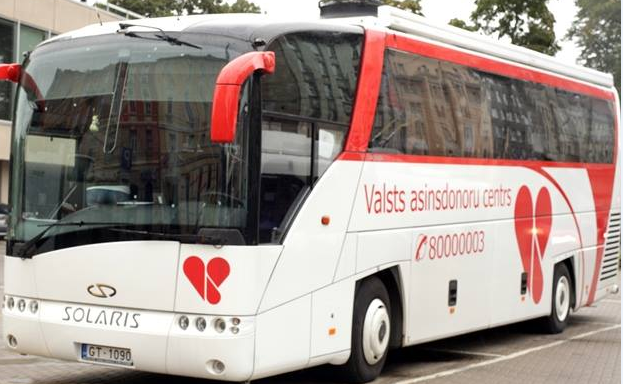 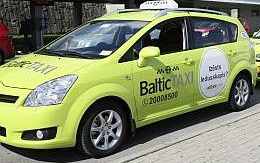 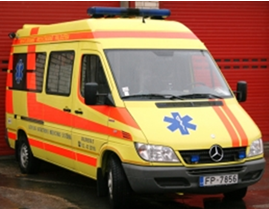 Vispārējā informācijaŠis dokuments ir paredzēts ārstniecības iestāžu, taksometru kompāniju, „Latvijas pasts” vai citas trešās puses, ar kuru ir noslēgts līgums, autovadītāju/ kurjeru apmācībai, kuri veic asins/ asins paraugu/ asins komponentu transportēšanu. Dokuments var tikt pievienots līgumiem kā pielikums.Dokuments nosaka prasības asins/ asins paraugu/ asins komponentu transportēšanai, lai nodrošinātu asins/ asins paraugu/ asins komponentu kvalitāti.Asins/ asins paraugi/ asins komponenti ir bioloģiski produkti, tāpēc, veicot  asins/ asins paraugu/ asins komponentu transportēšanu autovadītāji/ kurjeri ievēro attiecīgās ārstniecības iestādes darba aizsardzības, higiēnas un dezinfekcijas pasākumus.Ārstniecības iestādes nodrošina autovadītāju/ kurjeru, kas veic asins/ asins paraugu/ asins komponentu transportēšanu, ar nepieciešamajiem materiāliem (piemēram, dezinfekcijas līdzeklis, vienreizlietojamie cimdi, atkritumu maisi u.tml.), lai veiktu nepieciešamos pasākumus, gadījumos, ja biomateriāls nonāk apkārtējā vidē (sk.3. punktu). Asins/ asins paraugu/ asins komponentu transportēšanas nosacījumiAsins/ asins paraugus/ asins komponentus var transportēt tikai apmācītas un pilnvarotas personas.Novietojot automašīnā transportēšanas kasti ar asins/ asins paraugiem/ asins komponentiem un pavaddokumentiem, ievēro sekojošus nosacījumus:Transportēšanas kasti novieto stabili, lai tā nevarētu nokrist vai kustēties transportēšanas laikā;Transportēšanas kaste nedrīkst saskarties ar automašīnas sildierīcēm vai atrasties to tuvumā;Transportēšanas kaste nedrīkst atrasties tiešos saules staros;Transportēšanas kaste nedrīkst palikt bez uzraudzības.Asins/ asins paraugu/ asins komponentu transportēšanu organizē un veic pēc noteiktā maršruta, bez liekiem pārtraukumiem, t.sk. bez pārtraukumiem citu uzdevumu izpildei, lai minimizētu asins/ asins paraugu/ asins komponentu transportēšanas laiku.Situācijā, kad transportējot asins/ asins paraugus/ asins komponentus, tehnisku iemeslu dēļ ir nepieciešams apstāties un pārtraukt transportēšanas procesu uz noteiktu vai nenoteiktu laiku, autovadītājs telefoniski informē pasūtītāju un saskaņo rīcību.Atbraucot uz transportēšanas galapunktu, nekavējoties izņem no automašīnas transportēšanas kasti ar asinīm/ asins paraugiem/ asins komponentiem un nodod pasūtītājam. Transportēšanas kasti ar asins/ asins paraugiem/ asins komponentiem transportēšanas laikā atvērt aizliegts!Transportēšanas nosacījumu neievērošana var nopietni ietekmēt asins komponentu kvalitāti.Asins/ asins paraugus/ asins komponentus kvalitātes kontrolei Valsts asinsdonoru centrā pieņem tikai pēc:atbilstoši noformētu pieprasījumu saņemšanas;ārstniecības iestādes pilnvarojuma oriģināla uzrādīšanas, kurā norādītas atļautās darbības;autovadītāja/ kurjera personas apliecinoša dokumenta (pase vai personas apliecība) uzrādīšanas.Asins komponenti tiek izsniegti tikai pēc:atbilstoši noformēta pieprasījuma saņemšanas;ārstniecības iestādes pilnvarojuma oriģināla uzrādīšanas, kurā norādītas atļautās darbības;pilnvarotās personas identificējošos datus apliecinoša dokumenta (pase vai personas apliecība) uzrādīšanas;asins pagatavojumu transportēšanai nepieciešamā aprīkojuma uzrādīšanas:Ieteicamā rīcība gadījumos, kad biomateriāls nonāk apkārtējā vidēIerobežo citu cilvēku piekļūšanu negadījuma vietai; Informē pasūtītāju par notikušo un saskaņot tālāko rīcību; Darbu veic tikai gumijas cimdos, lai izvairītos no saskarsmes ar biomateriālu;Notraipījuma vietu pārklāj ar papīra salvetēm, lai izlijušais biomateriāls uzsūktos;Apmēram, no 30 cm attāluma ar aerosola veida dezinfekcijas līdzekli apstrādā visu uzklāto salvešu virsmu;Pēc līdzekļa iedarbības laika, izlietotās salvetes savāc atkritumu maisā;Atkritumu maisu ar biomateriālu stingri aizsien un nodod pasūtītājam tālākai rīcībai. Izstrādāja:Saskaņoja:izotermiskā kaste asins komponentu transportēšanai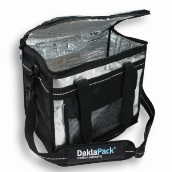 aukstuma elementi (ja tādi ir nepieciešami), asins komponentu nepieciešamā transportēšanas režīma nodrošināšanai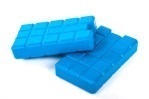 kalibrēts temperatūras mērītājs, asins komponentu transportēšanas temperatūras monitoringam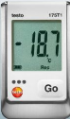 AmatsV.UzvārdsParakstsDatumsKvalitātes un risku vadības deprtamenta direktoreA.Levencova(personiskais paraksts)05.09.2018.AmatsV.UzvārdsParakstsDatumsGalvenā medicīnas māsaR.Tračuma(personiskais paraksts)05.09.2018.Laboratoriju departamenta direktorsD.Sliņko(personiskais paraksts)05.09.2018.Transfuzioloģiskā departamaneta direktoreN.Kanta(personiskais paraksts)05.09.2018.